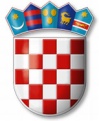 REPUBLIKA HRVATSKAVARAŽDINSKA ŽUPANIJAGOSPODARSKA ŠKOLA VARAŽDINNa temelju članka 57. stavka 2. Statuta Gospodarske škole Varaždin, sazivam sjednicu Školskog odbora koja će se održati online zbog novonastale situacije uzrokovane pandemijom COVID-19 dana 27.5.2021. godine s početkom u 16:10 sati u kojem roku molim članove Školskog odbora da pristupe sjednici putem Zoom aplikacijeP O Z I V NA SJEDNICU ŠKOLSKOG ODBORAkoja će se održati dana 27.5.2021. godine s početkom u 16:10 sati u Gospodarskoj školi Varaždin putem Zoom aplikacijeDNEVNI RED:Usvajanje zapisnika s prošle sjednice Školskog odboraDonošenje Pravilnika o upravljanju dokumentarnim i arhivskim gradivomDonošenje odluke o organizaciji nastave u popodnevnoj i jutarnjoj smjeni za školsku godinu 2021./2022.Izmjena školskog Kurikuluma za školsku godinu 2020./2021.Prihvaćanje izvješća o prestanku radnog odnosa s radnicima kojima ističe ugovor o radu sklopljen na određeno radno vrijeme Zamolba za smanjenje iznosa najma prodajnog objekta „Picek“Izvješće o stanju sigurnosti, provođenju preventivnih programa te mjerama poduzetim u cilju zaštite prava učenika za školsku godinu 2020./2021.RaznoPredsjednik Školskog odbora:   Tomislav Purgarić, prof.